Положение об оплате труда работников образовательной организации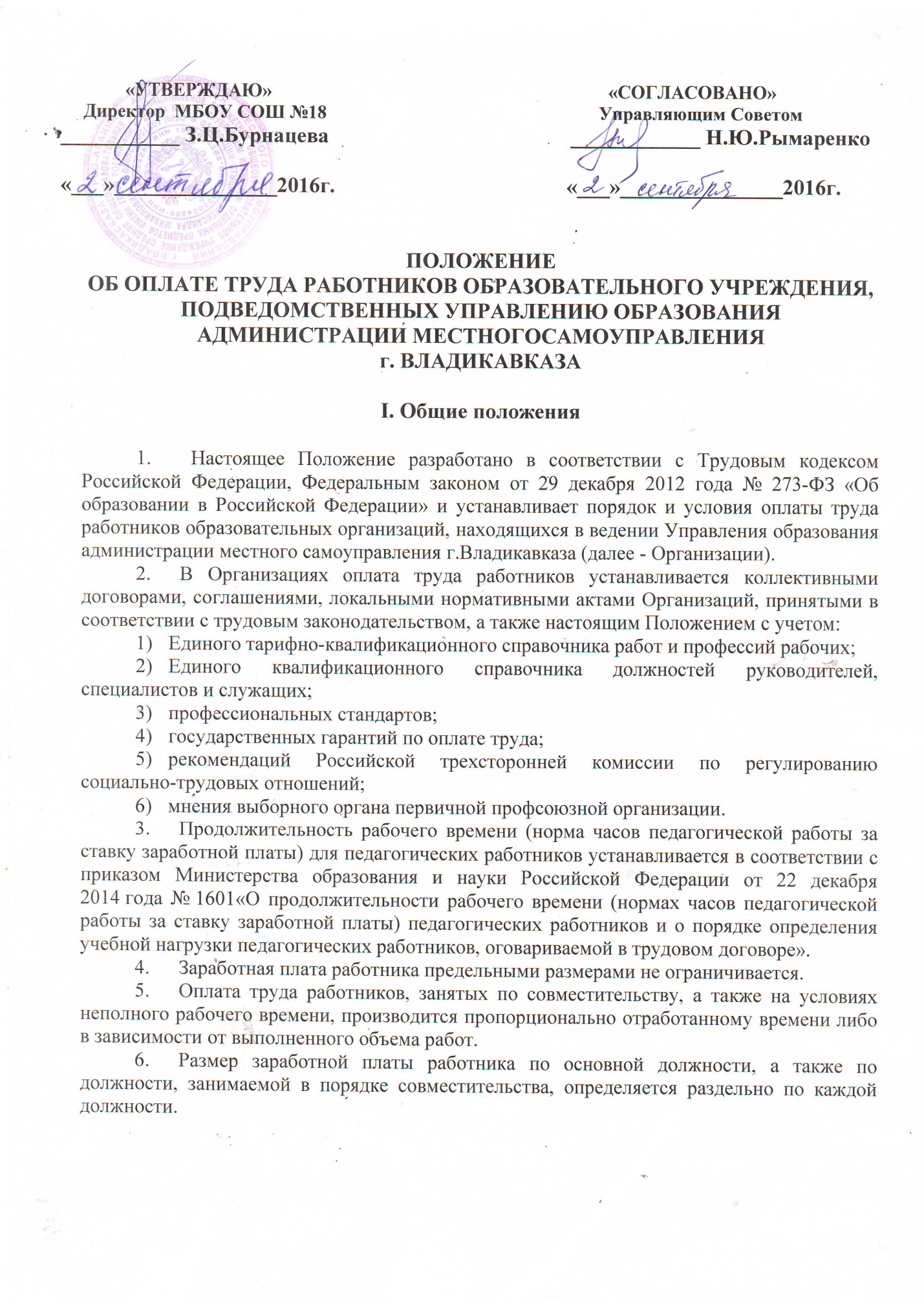 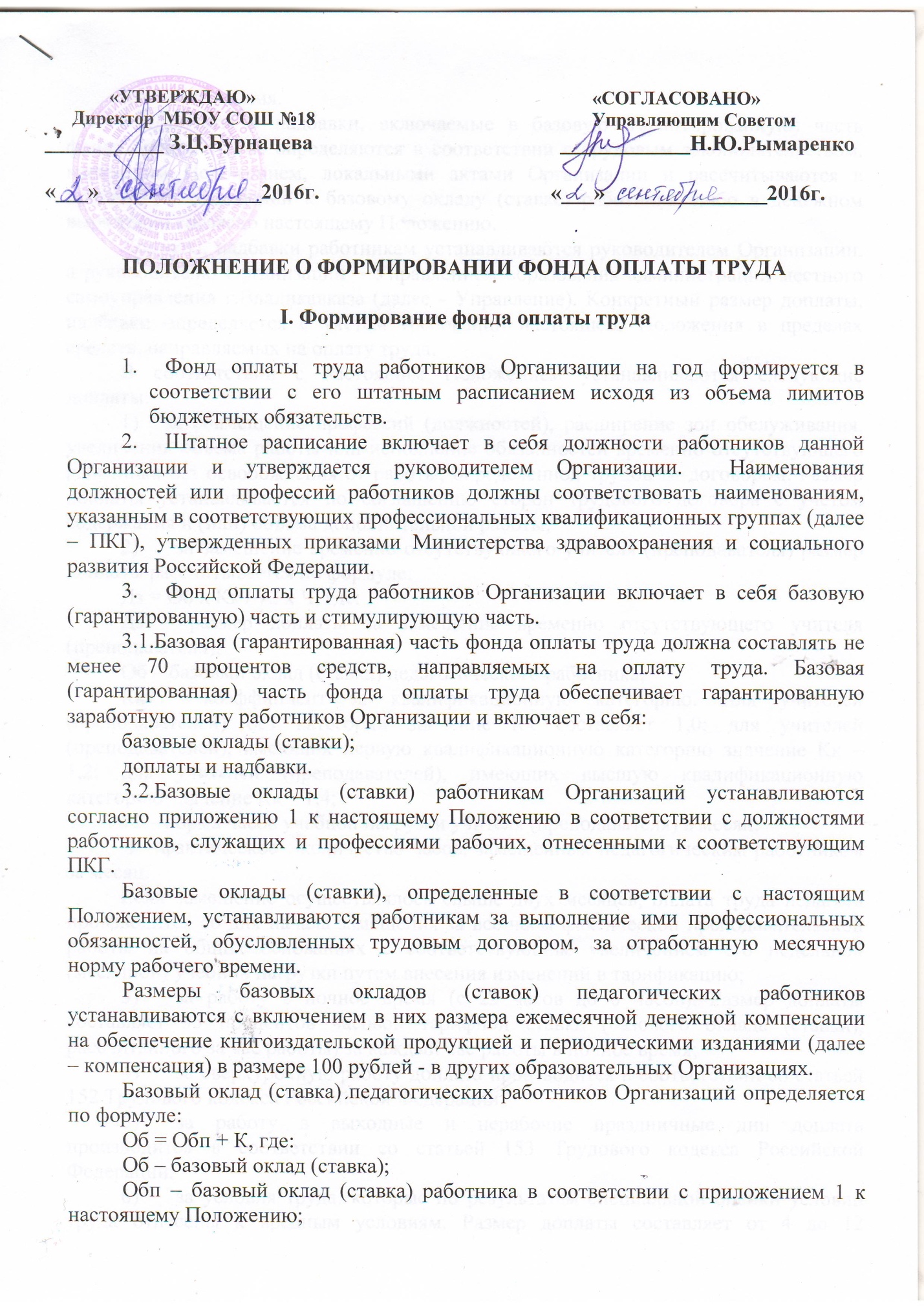 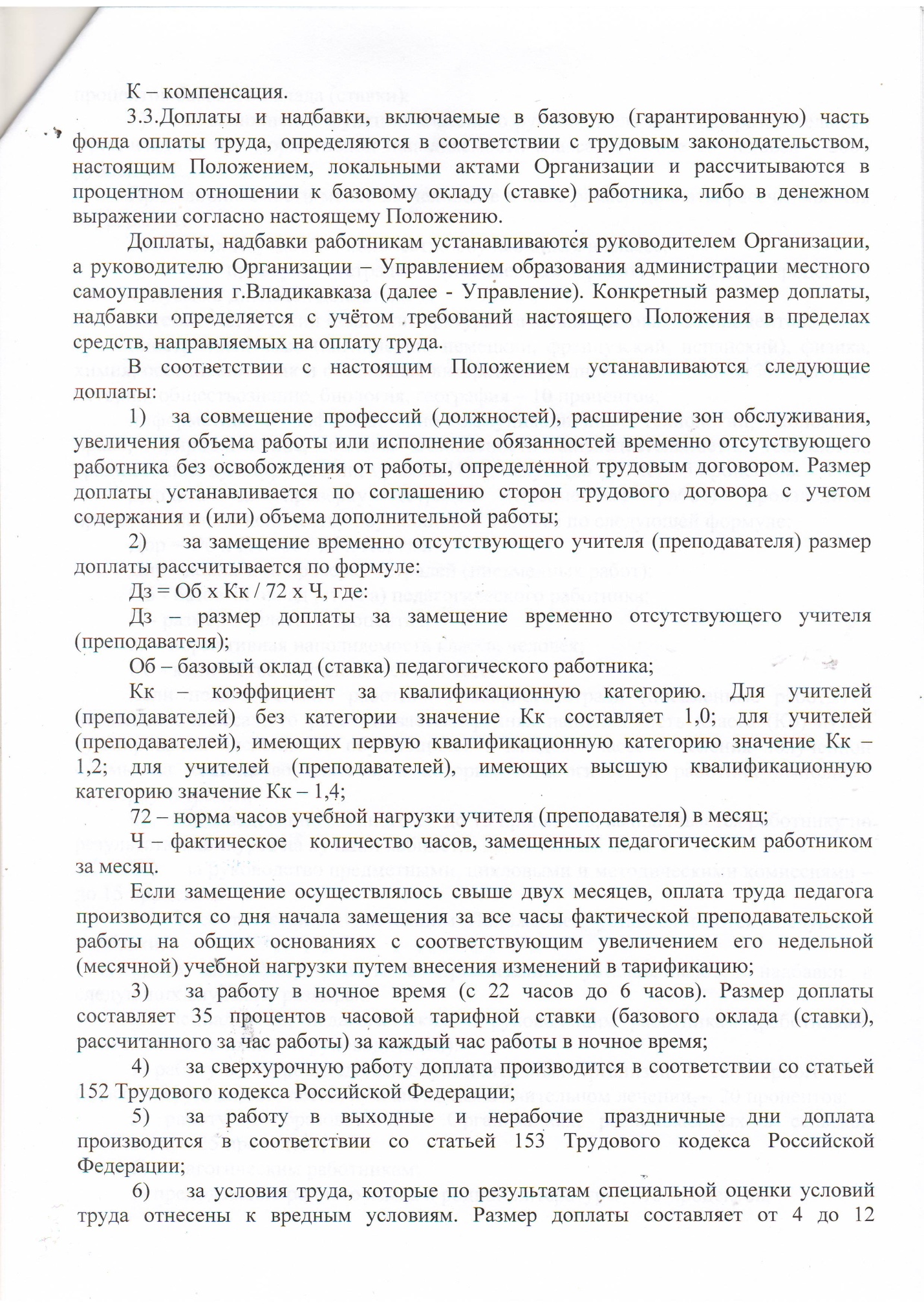 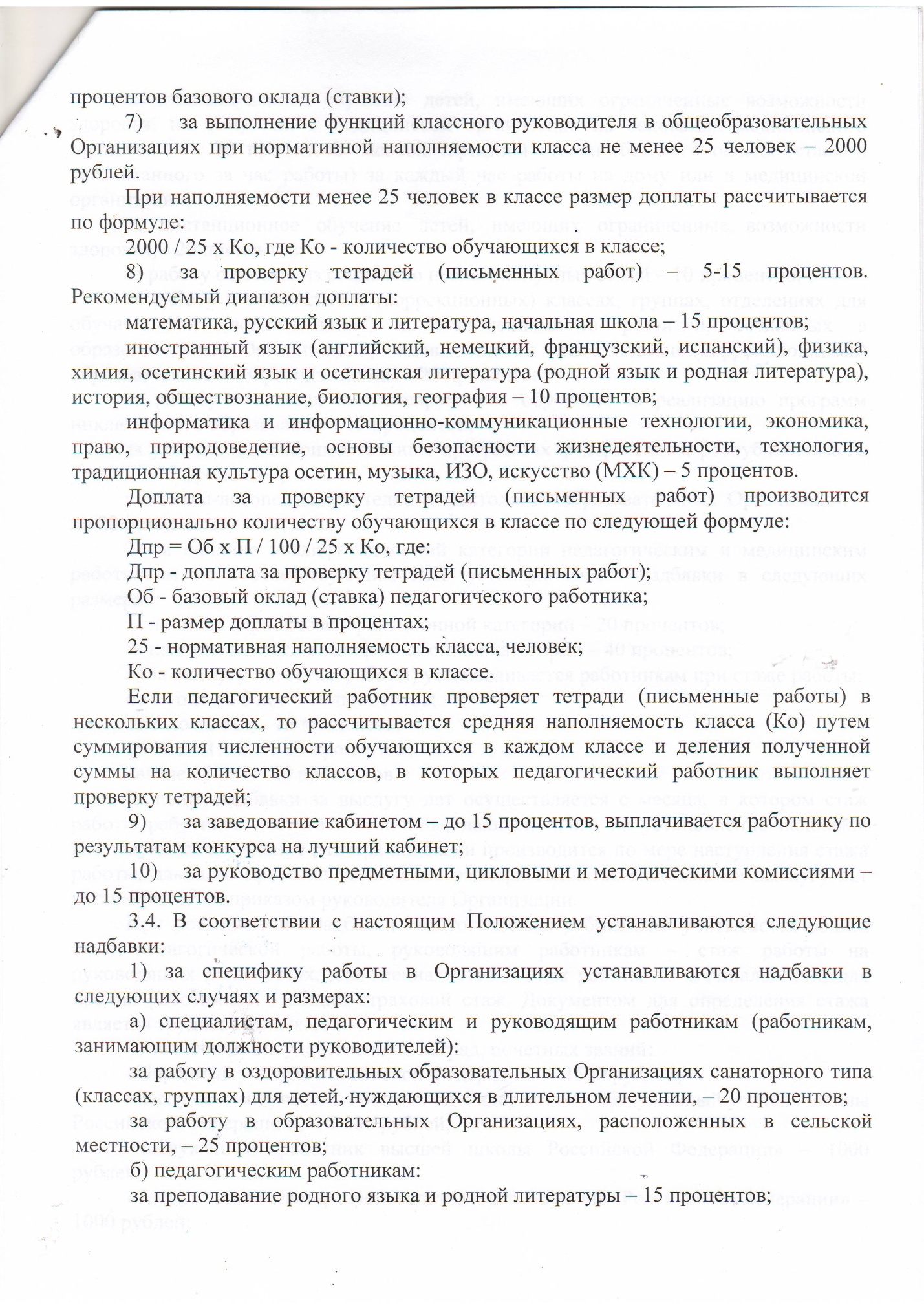 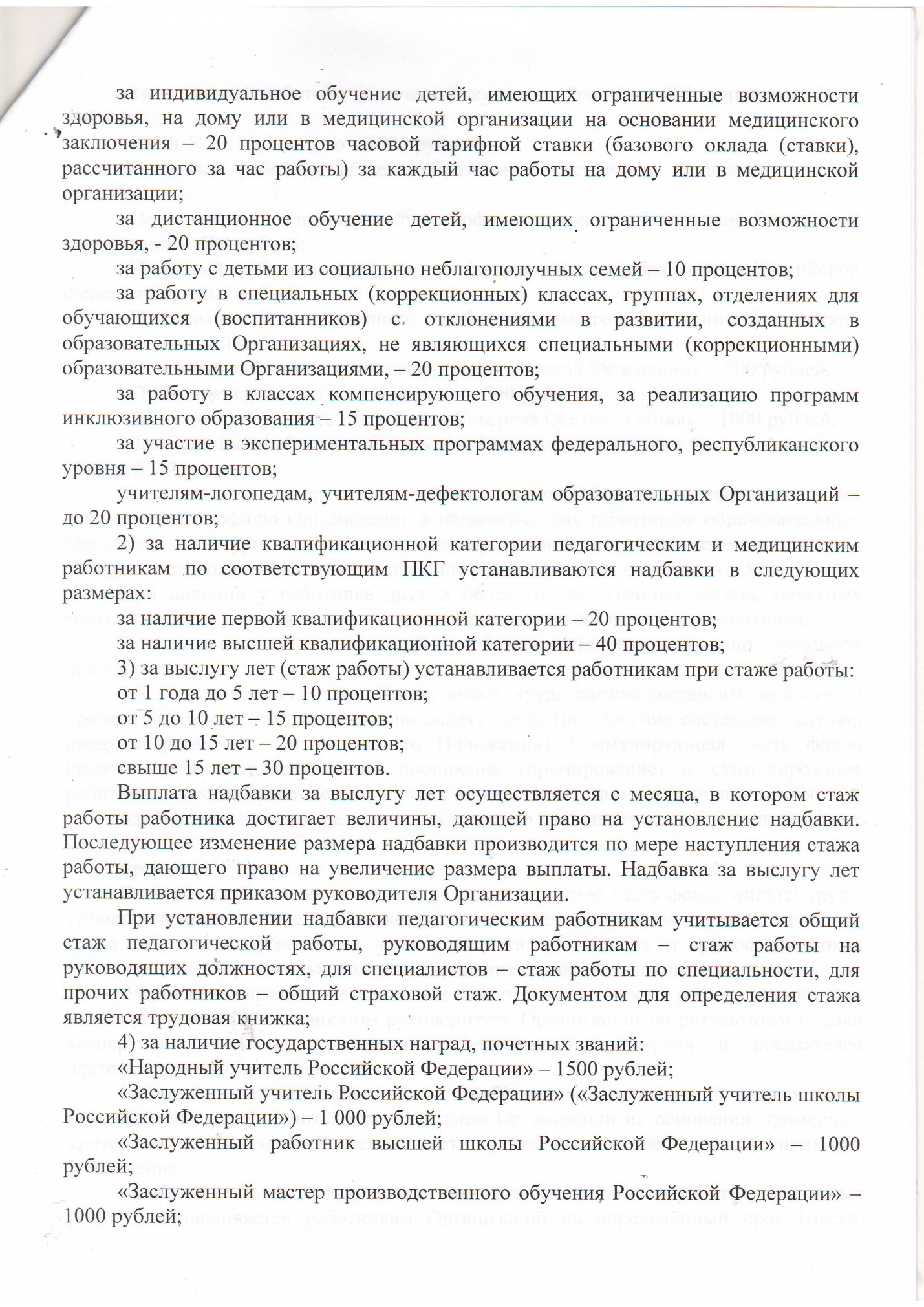 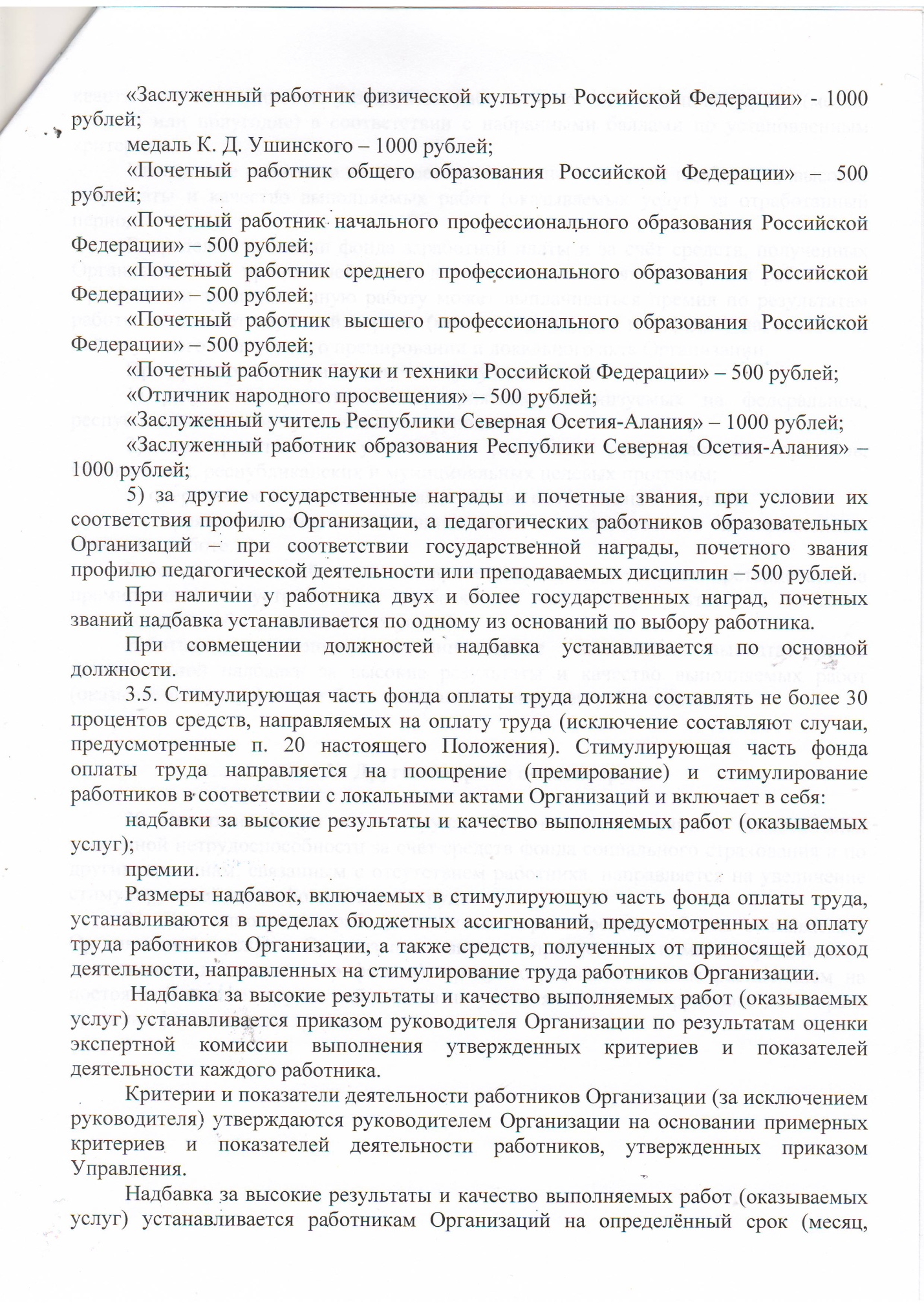 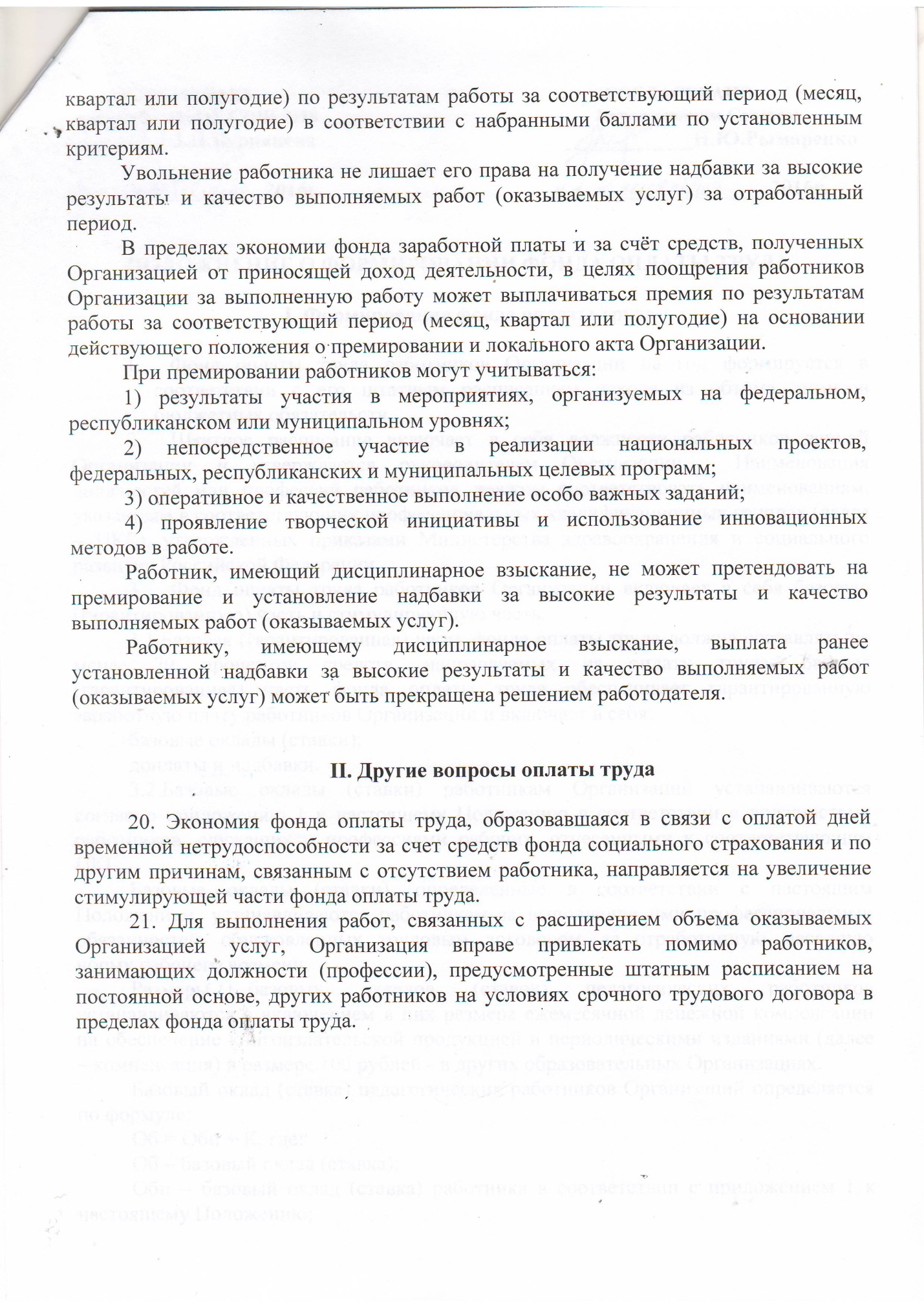 